Supporting InformationPreparation of antimicrobial hyaluronic acid/quaternized chitosan hydrogels for the promotion of seawater immersion wound healingXinlu Wang a, b 1, Pengcheng Xu b 1, Zexin Yao b, c, Qi Fang a, Longbao Feng d, Rui Guo e *, Biao Cheng b *a The First Clinical Hospital of Guangzhou Medical University, Guangzhou 510120, Chinab Department of Plastic Surgery, General Hospital of Southern Theater Command, PLA, Guangzhou 510010, Chinac Guangdong Pharmaceutical University, Guangzhou 510120, Chinad Beogene Biotech (Guangzhou) CO., LTD, Guangzhou 510663, Chinae Key Laboratory of Biomaterials of Guangdong Higher Education Institutes, Guangdong Provincial Engineering and Technological Research Center for Drug Carrier Development, Department of Biomedical Engineering, Jinan University, Guangzhou 510632, China1 These authors contributed equally to this work.* Corresponding author: chengbiaocheng@163.com; guorui@jnu.edu.cnTel/Fax: +86-20-85222942Supplementary Table 1 Antimicrobial MIC (mg/mL) of quaternary ammonium chitosan.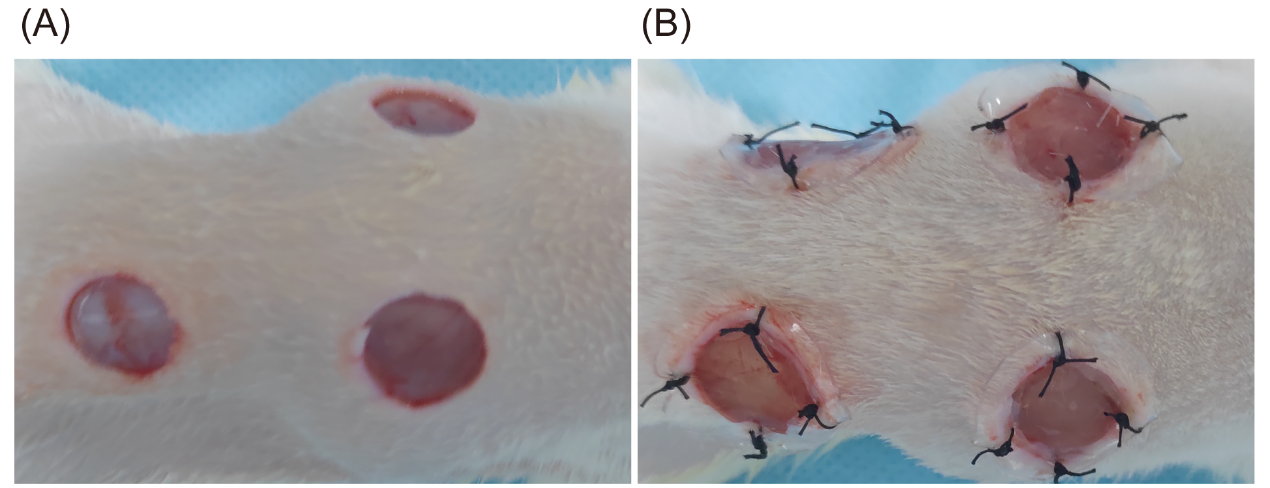 Figure S1 (A) Full-thickness wound models on skin of SD rat with seawater immersion. (B) Wounds were sewn up with the hydrogels using silicon film.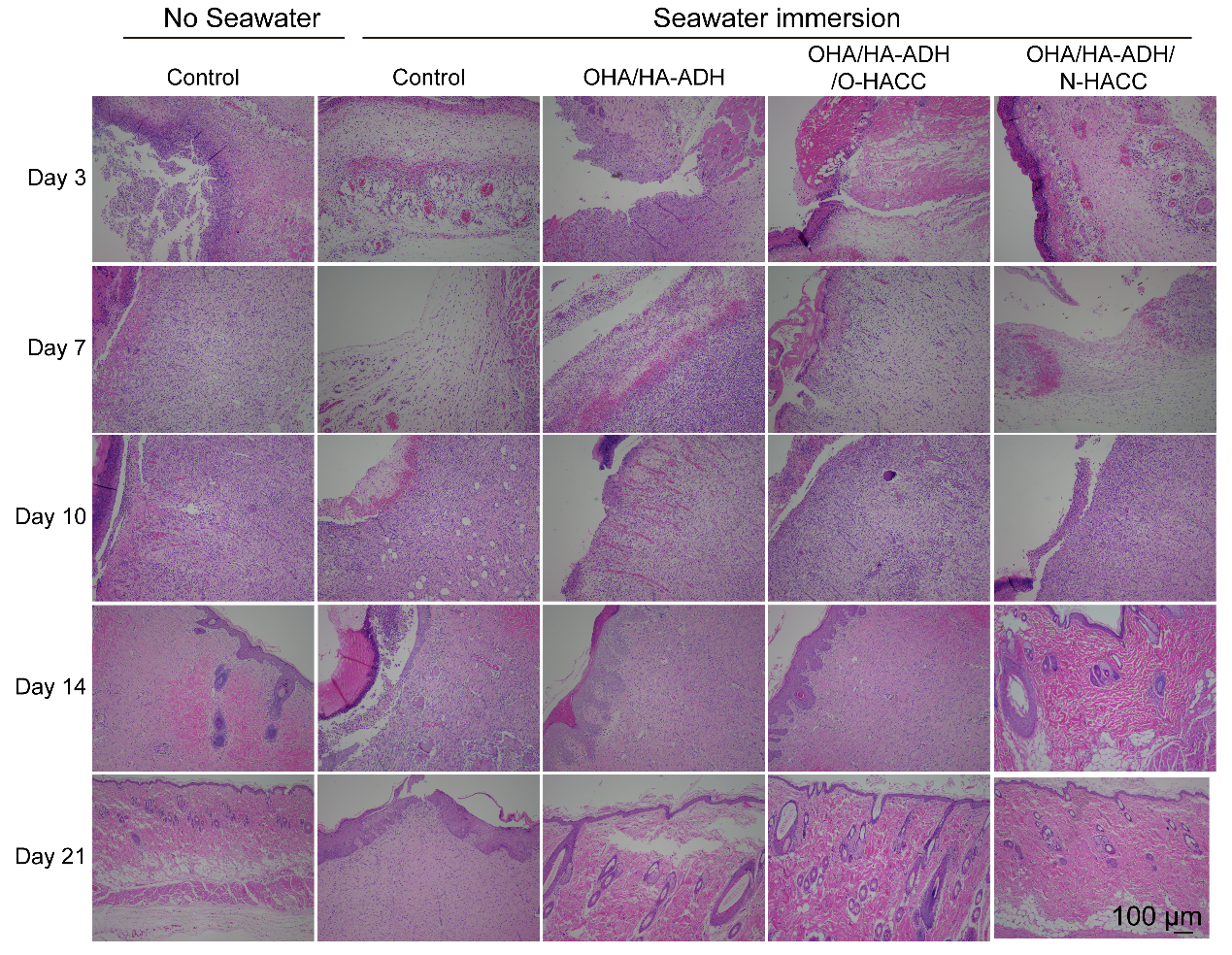 Figure S2 Locally enlarged images of H&E at day 3, day 7, day 10, day 14, and day 21.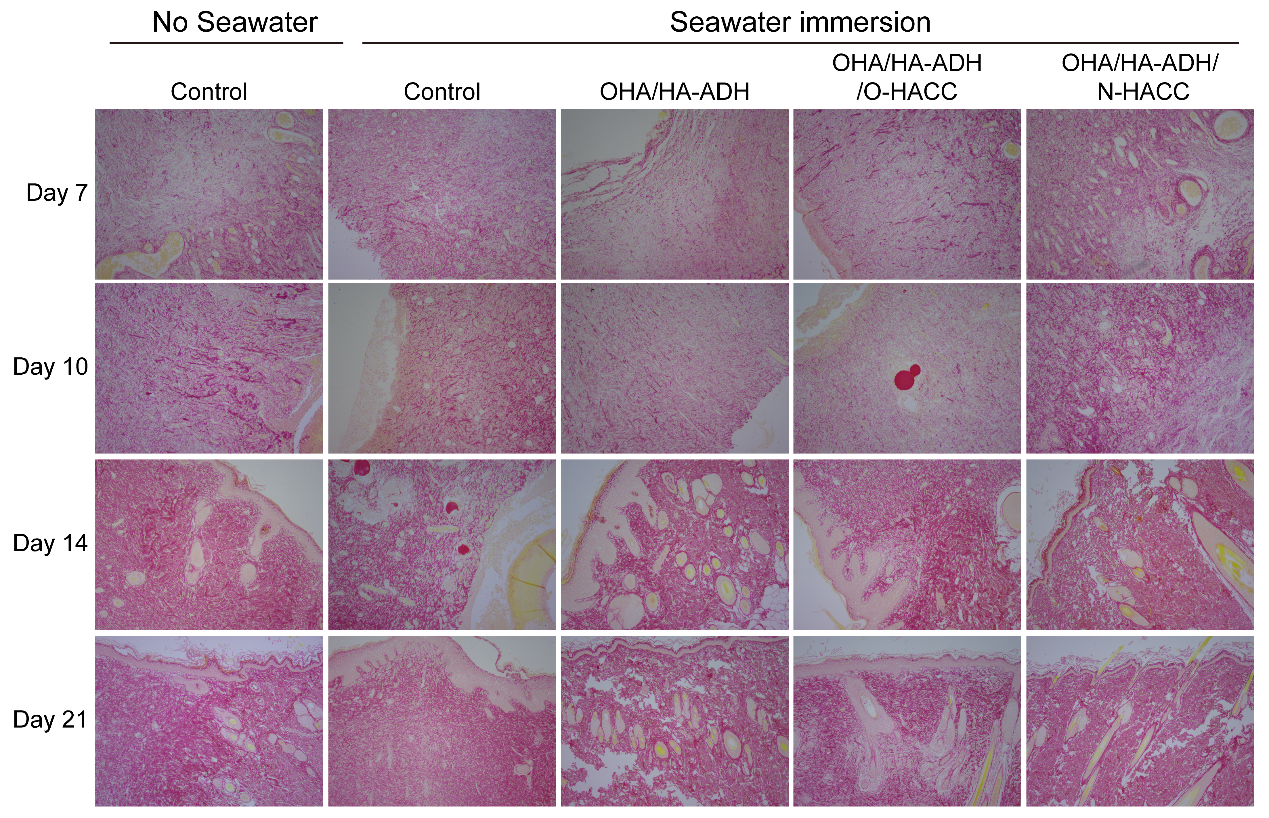 Figure S3 Locally enlarged images of Sirius red staining at day 7, day 10, day 14, and day 21.Polymer(MIC, mg/mL)(MIC, mg/mL)(MIC, mg/mL)PolymerE. coliS. aureusS. aureusO-HACC6.256.2524.2N-HACC0.0390.0390.078